ZPRAVODAJOKRESNÍ PŘEBOR – SKUPINA - A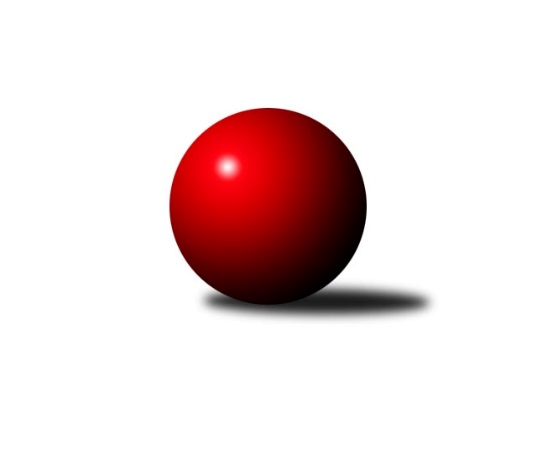 Č.7Ročník 2018/2019	3.11.2018Nejlepšího výkonu v tomto kole: 1720 dosáhlo družstvo: SKK Podbořany BVýsledky 7. kolaSouhrnný přehled výsledků:Sokol Spořice B	- SKK Bílina B	6:0	1501:1303	8.0:0.0	1.11.TJ Elektrárny Kadaň C	- SKK Podbořany B	1.5:4.5	1682:1720	2.0:6.0	1.11.TJ KK Louny B	- TJ MUS Most	4:2	1706:1702	3.0:5.0	2.11.TJ Lokomotiva Žatec B	- Sokol Spořice C	2:4	1580:1591	5.0:3.0	3.11.TJ VTŽ Chomutov C	- TJ Sokol Údlice B	6:0	1637:1474	7.0:1.0	3.11.Tabulka družstev:	1.	Sokol Spořice B	6	5	0	1	27.0 : 9.0 	32.0 : 16.0 	 1584	10	2.	TJ Elektrárny Kadaň C	6	5	0	1	24.5 : 11.5 	28.0 : 20.0 	 1705	10	3.	SKK Podbořany B	7	5	0	2	27.5 : 14.5 	33.5 : 22.5 	 1636	10	4.	TJ KK Louny B	6	4	0	2	25.0 : 11.0 	31.0 : 17.0 	 1663	8	5.	TJ MUS Most	6	4	0	2	21.0 : 15.0 	29.0 : 19.0 	 1652	8	6.	TJ VTŽ Chomutov C	7	4	0	3	24.0 : 18.0 	34.0 : 22.0 	 1541	8	7.	Sokol Spořice C	7	3	0	4	18.0 : 24.0 	25.0 : 31.0 	 1542	6	8.	TJ Sokol Údlice C	6	2	0	4	15.0 : 21.0 	20.0 : 28.0 	 1553	4	9.	TJ Sokol Údlice B	6	1	0	5	10.0 : 26.0 	18.0 : 30.0 	 1535	2	10.	TJ Lokomotiva Žatec B	6	1	0	5	9.0 : 27.0 	18.0 : 30.0 	 1439	2	11.	SKK Bílina B	7	1	0	6	9.0 : 33.0 	11.5 : 44.5 	 1447	2Podrobné výsledky kola:	 Sokol Spořice B	1501	6:0	1303	SKK Bílina B	Martina Kuželová	 	 189 	 187 		376 	 2:0 	 361 	 	183 	 178		Jana Černíková	Milan Černý	 	 205 	 181 		386 	 2:0 	 324 	 	175 	 149		Veronika Šílová	Gustav Marenčák	 	 166 	 158 		324 	 2:0 	 279 	 	134 	 145		Karel Hulha	Jitka Jindrová	 	 208 	 207 		415 	 2:0 	 339 	 	167 	 172		Václav Sikytarozhodčí: Miroslav LazarčikNejlepší výkon utkání: 415 - Jitka Jindrová	 TJ Elektrárny Kadaň C	1682	1.5:4.5	1720	SKK Podbořany B	Jaroslav Seifert	 	 214 	 215 		429 	 1:1 	 419 	 	196 	 223		Kamil Ausbuher	Miriam Nocarová	 	 218 	 212 		430 	 0:2 	 455 	 	222 	 233		Václav Šváb	Pavel Nocar ml.	 	 199 	 195 		394 	 0:2 	 417 	 	211 	 206		Vlastimil Heryšer	Jan Zach	 	 201 	 228 		429 	 1:1 	 429 	 	220 	 209		Jiří Kartusrozhodčí: Nocarová MiriamNejlepší výkon utkání: 455 - Václav Šváb	 TJ KK Louny B	1706	4:2	1702	TJ MUS Most	Daniela Hlaváčová	 	 238 	 221 		459 	 2:0 	 402 	 	203 	 199		Miroslav Šlosar	Václav Valenta st.	 	 209 	 197 		406 	 0:2 	 449 	 	232 	 217		Roman Moucha	Aleš Kopčík	 	 194 	 183 		377 	 0:2 	 419 	 	215 	 204		Julius Hidvégi	Martin Václavek	 	 217 	 247 		464 	 1:1 	 432 	 	218 	 214		Josef Drahošrozhodčí: Hlaváčová DanielaNejlepší výkon utkání: 464 - Martin Václavek	 TJ Lokomotiva Žatec B	1580	2:4	1591	Sokol Spořice C	Pavla Vacinková	 	 186 	 212 		398 	 1:1 	 440 	 	229 	 211		Petr Andres	Miroslav Vízek	 	 202 	 219 		421 	 2:0 	 377 	 	193 	 184		Jana Černá	Pavel Vacinek	 	 181 	 186 		367 	 0:2 	 398 	 	199 	 199		Jiřina Kařízková	Jan Čermák	 	 195 	 199 		394 	 2:0 	 376 	 	193 	 183		Boleslava Slunéčkovározhodčí: Pavel VacinekNejlepší výkon utkání: 440 - Petr Andres	 TJ VTŽ Chomutov C	1637	6:0	1474	TJ Sokol Údlice B	Dančo Bosilkov	 	 218 	 190 		408 	 2:0 	 377 	 	198 	 179		Jaroslav Hodinář	Milan Šmejkal	 	 191 	 212 		403 	 2:0 	 387 	 	177 	 210		Antonín Šulc	Viktor Žďárský	 	 220 	 204 		424 	 2:0 	 312 	 	169 	 143		Václav Šulc *1	Pavel Vaníček	 	 191 	 211 		402 	 1:1 	 398 	 	182 	 216		Michal Šlajchrtrozhodčí: Viktor Žďárský střídání: *1 od 51. hodu Jiří ŠlajchrtNejlepší výkon utkání: 424 - Viktor ŽďárskýPořadí jednotlivců:	jméno hráče	družstvo	celkem	plné	dorážka	chyby	poměr kuž.	Maximum	1.	Daniela Hlaváčová 	TJ KK Louny B	443.50	308.5	135.0	6.5	3/4	(459)	2.	Roman Moucha 	TJ MUS Most	436.11	306.7	129.4	8.2	3/4	(449)	3.	Miriam Nocarová 	TJ Elektrárny Kadaň C	434.00	294.3	139.8	3.7	3/3	(464)	4.	Jaroslav Seifert 	TJ Elektrárny Kadaň C	433.92	296.0	137.9	5.8	3/3	(443)	5.	Jitka Jindrová 	Sokol Spořice B	433.75	292.0	141.8	5.8	2/2	(461)	6.	Jan Zach 	TJ Elektrárny Kadaň C	430.58	291.6	139.0	6.7	3/3	(446)	7.	Petr Andres 	Sokol Spořice C	428.75	296.9	131.9	7.4	4/5	(469)	8.	Viktor Žďárský 	TJ VTŽ Chomutov C	426.33	291.7	134.7	9.1	3/4	(446)	9.	Blažej Kašný 	TJ Sokol Údlice C	423.56	290.3	133.2	5.8	3/3	(459)	10.	Julius Hidvégi 	TJ MUS Most	418.25	292.1	126.1	6.0	4/4	(449)	11.	Josef Drahoš 	TJ MUS Most	414.58	287.3	127.3	6.3	4/4	(432)	12.	Jiřina Kařízková 	Sokol Spořice C	414.40	286.9	127.5	9.6	5/5	(478)	13.	Aleš Kopčík 	TJ KK Louny B	410.75	288.0	122.8	9.0	4/4	(436)	14.	Jiří Kartus 	SKK Podbořany B	408.50	282.6	125.9	7.4	4/5	(440)	15.	Milan Daniš 	TJ Sokol Údlice C	408.00	281.0	127.0	9.5	2/3	(433)	16.	Pavel Nocar  ml.	TJ Elektrárny Kadaň C	406.42	287.5	118.9	10.8	3/3	(453)	17.	Jaroslava Paganiková 	TJ Sokol Údlice C	405.83	292.3	113.5	11.0	3/3	(438)	18.	Miroslav Lazarčik 	Sokol Spořice B	404.50	287.0	117.5	6.8	2/2	(435)	19.	Eduard Houdek 	TJ Sokol Údlice B	404.11	283.0	121.1	8.0	3/4	(438)	20.	Tomáš Šaněk 	SKK Bílina B	400.33	290.0	110.3	10.2	3/4	(436)	21.	Kamil Ausbuher 	SKK Podbořany B	398.20	282.9	115.3	9.3	5/5	(452)	22.	Michal Šlajchrt 	TJ Sokol Údlice B	397.00	266.7	130.3	8.7	3/4	(431)	23.	Miroslav Šlosar 	TJ MUS Most	395.50	284.0	111.5	11.0	4/4	(406)	24.	Kamil Srkal 	SKK Podbořany B	395.25	283.1	112.1	9.4	4/5	(425)	25.	Dančo Bosilkov 	TJ VTŽ Chomutov C	395.19	279.5	115.7	9.3	4/4	(413)	26.	Martina Kuželová 	Sokol Spořice B	391.75	262.3	129.5	8.5	2/2	(412)	27.	Milan Černý 	Sokol Spořice B	387.13	279.5	107.6	11.4	2/2	(420)	28.	Jan Čermák 	TJ Lokomotiva Žatec B	386.33	288.0	98.3	12.7	3/4	(408)	29.	Jana Černíková 	SKK Bílina B	383.83	277.8	106.1	14.4	4/4	(415)	30.	Pavla Vacinková 	TJ Lokomotiva Žatec B	383.56	273.7	109.9	11.7	3/4	(415)	31.	Pavel Vaníček 	TJ VTŽ Chomutov C	381.50	272.3	109.2	11.5	4/4	(439)	32.	Jaroslav Hodinář 	TJ Sokol Údlice B	380.00	271.0	109.0	7.3	3/4	(410)	33.	Milan Šmejkal 	TJ VTŽ Chomutov C	377.58	270.0	107.6	10.8	4/4	(406)	34.	Tomáš Kesner 	TJ KK Louny B	375.50	264.8	110.7	10.7	3/4	(400)	35.	Antonín Šulc 	TJ Sokol Údlice B	371.75	273.3	98.5	11.8	4/4	(407)	36.	Pavel Vacinek 	TJ Lokomotiva Žatec B	368.08	266.2	101.9	13.4	4/4	(395)	37.	Miroslav Vízek 	TJ Lokomotiva Žatec B	367.78	257.1	110.7	11.0	3/4	(421)	38.	Karel Nudčenko 	TJ Sokol Údlice C	363.67	249.0	114.7	7.0	3/3	(402)	39.	Boleslava Slunéčková 	Sokol Spořice C	360.60	258.0	102.6	12.6	5/5	(376)	40.	Milada Pšeničková 	Sokol Spořice C	352.75	262.6	90.1	15.4	4/5	(370)	41.	Veronika Šílová 	SKK Bílina B	346.00	248.7	97.3	14.5	3/4	(403)	42.	Jiří Suchánek 	TJ Sokol Údlice C	344.50	249.5	95.0	17.8	2/3	(373)	43.	Karel Hulha 	SKK Bílina B	333.13	236.3	96.9	16.3	4/4	(370)	44.	Rudolf Hofmann 	TJ Lokomotiva Žatec B	328.67	248.7	80.0	16.0	3/4	(348)		Martin Václavek 	TJ KK Louny B	442.50	306.0	136.5	6.3	2/4	(464)		Miroslav Sodomka 	TJ KK Louny B	435.00	292.5	142.5	6.0	2/4	(441)		Marek Půta 	SKK Podbořany B	435.00	315.0	120.0	6.0	1/5	(435)		Václav Valenta  st.	TJ KK Louny B	428.50	283.7	144.8	8.3	2/4	(451)		Rudolf Šamaj 	TJ MUS Most	426.00	300.0	126.0	6.0	1/4	(438)		Václav Šváb 	SKK Podbořany B	423.67	296.0	127.7	6.3	3/5	(455)		Jaroslav Novák 	TJ Sokol Údlice B	423.50	308.0	115.5	7.5	1/4	(440)		Bára Zemanová 	SKK Podbořany B	423.00	291.7	131.3	5.3	3/5	(442)		Miroslav Šaněk 	SKK Bílina B	403.00	287.0	116.0	7.0	1/4	(403)		Jindřich Šebelík 	TJ Sokol Údlice B	402.83	294.0	108.8	12.0	2/4	(419)		Vlastimil Heryšer 	SKK Podbořany B	400.50	291.0	109.5	11.0	2/5	(417)		Martin Král 	TJ KK Louny B	393.00	284.5	108.5	12.0	2/4	(413)		Václav Krist 	TJ MUS Most	389.00	270.0	119.0	10.0	1/4	(389)		Michal Janči 	TJ Sokol Údlice C	388.33	275.7	112.7	10.0	1/3	(398)		Václav Šulc 	TJ Sokol Údlice B	386.00	281.0	105.0	8.0	1/4	(386)		Miloš Kubizňák 	TJ KK Louny B	371.00	266.0	105.0	15.0	1/4	(371)		Tomáš Raisr 	Sokol Spořice C	367.00	271.0	96.0	15.0	1/5	(367)		Tomáš Pičkár 	TJ Sokol Údlice C	366.00	274.0	92.0	16.0	1/3	(375)		Václav Sikyta 	SKK Bílina B	357.00	254.8	102.3	15.0	2/4	(380)		Jana Černá 	Sokol Spořice C	355.17	249.8	105.3	16.2	3/5	(377)		Petr Vokálek 	Sokol Spořice B	353.33	248.7	104.7	12.3	1/2	(370)		Jitka Váňová 	TJ VTŽ Chomutov C	349.00	255.0	94.0	19.0	1/4	(349)		Gustav Marenčák 	Sokol Spořice B	342.67	249.3	93.3	14.3	1/2	(368)		Josef Kraus 	SKK Bílina B	292.50	231.0	61.5	26.5	2/4	(310)		Jan Tůma 	TJ VTŽ Chomutov C	279.00	202.0	77.0	20.0	1/4	(279)		Eva Chotová 	TJ Lokomotiva Žatec B	266.00	213.0	53.0	24.0	1/4	(266)Sportovně technické informace:Starty náhradníků:registrační číslo	jméno a příjmení 	datum startu 	družstvo	číslo startu
Hráči dopsaní na soupisku:registrační číslo	jméno a příjmení 	datum startu 	družstvo	Program dalšího kola:8. kolo7.11.2018	st	17:00	SKK Bílina B - TJ Lokomotiva Žatec B	9.11.2018	pá	17:00	TJ MUS Most - Sokol Spořice B				-- volný los -- - TJ VTŽ Chomutov C	10.11.2018	so	14:00	SKK Podbořany B - TJ Sokol Údlice C	10.11.2018	so	14:30	TJ Sokol Údlice B - TJ KK Louny B	10.11.2018	so	15:00	Sokol Spořice C - TJ Elektrárny Kadaň C	Nejlepší šestka kola - absolutněNejlepší šestka kola - absolutněNejlepší šestka kola - absolutněNejlepší šestka kola - absolutněNejlepší šestka kola - dle průměru kuželenNejlepší šestka kola - dle průměru kuželenNejlepší šestka kola - dle průměru kuželenNejlepší šestka kola - dle průměru kuželenNejlepší šestka kola - dle průměru kuželenPočetJménoNázev týmuVýkonPočetJménoNázev týmuPrůměr (%)Výkon3xMartin VáclavekKK Louny B4642xMartin VáclavekKK Louny B114.644643xDaniela HlaváčováKK Louny B4592xPetr AndresSpořice C113.494401xVáclav ŠvábPodbořany B4554xDaniela HlaváčováKK Louny B113.414592xRoman MouchaMost4494xJitka JindrováSpořice B111.944152xPetr AndresSpořice C4402xRoman MouchaMost110.944491xJosef DrahošMost4321xVáclav ŠvábPodbořany B110.44455